Seminario Básico de Teología Bíblica—13 semanas¿Qué es la teología bíblica?1. Definiendo el tema 			Semana 12. Guardián y guía para la iglesia	Semana 23. Definiendo las herramientas	Semana 3Las historias que serán contadas: teología bíblica presentada 4. Un reino a través de un pacto	Semana 35. De Edén a Jerusalén		Semana 46. Pueblo de Dios			Semana 57. Sacrificio				Semana 68. Misión				Semana 79. -----					Semana 8Poniendo a trabajar el texto 10. Casos de estudio del Antiguo Testamento 	Semana 1011. Casos de estudio del Antiguo Testamento	Semana 1112. Casos de estudio del Nuevo Testamento		Semana 1213. Casos de estudio del Nuevo Testamento		Semana 13E-mail del profesor: ______________________________________Primera edición en español: 2019Copyright © 2019 por 9Marks para esta versión españolaSeminario Básico—Teología Bíblica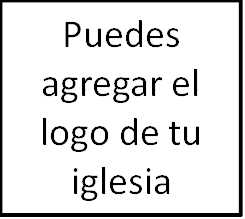 Clase 7: La historia del sacrificioIntroducción¿Qué cumplió el sacrificio de Cristo? ¿Qué hacía él en la cruz?HISTORIA DEL SACRIFICIO1)	Caín y Abel en Génesis 4: una ofrenda, un regalo, un tributo.2)	Noé en Génesis 8: un regalo que tiene un efecto en Dios.«Y percibió Jehová olor grato; y dijo Jehová en su corazón: No volveré más a maldecir la tierra por causa del hombre; porque el intento del corazón del hombre es malo desde su juventud; ni volveré más a destruir todo ser viviente, como he hecho» (v. 21).3)	Abraham en Génesis 22: una prueba de devoción y un sustituto.4)	La pascua en Éxodo: por un representante primogénito, un cordero sin mancha y un pueblo apartado.5)	Los sacrificios repetidos de Levítico:Animales limpios sin defectos.Todo primogénito israelita que representa la nación como un todo, debe ser redimido con un sacrificio sustituto.El derramamiento de la sangre de una víctima sin mancha.Sustitución: «Y pondrá su mano sobre la cabeza del holocausto, y será aceptado para expiación suya» (Levítico 1:4).Repetición indefinida.El día de la expiación: hacer expiación por los pecados.6)	Cristo: Cristo cumplió todo lo que significaban los sacrificios del AT y lo que estos no pudieron hacer.EJEMPLOS DE LA HISTORIA1)	El primer ejemplo a destacar es el ejemplo mismo —el modelo o tipología de sacrificio.2)	DiscontinuidadNo más repetición indefinidaNo solo por una nación.3)	Promesa/cumplimiento¿Cuál es el propósito de destacar estos modelos? Son instrumentos para ayudarnos a entender quien es Jesús, lo que cumplió su sacrificio y porque necesitamos su sacrificio.SISTEMATIZÁNDOLO TODO1)	El problema principal con el mundo y la humanidad es nuestro pecado y la culpa que trae.2)	Cristo vino para morir como un sustituto.3)	Cristo vino para morir como sustituto penal.4)	Cristo vino a morir como sustituto penal para propiciar la ira de Dios.5)	Cristo vino a morir como sustituto penal para propiciar la ira de Dios y hacer expiación por su pueblo.6)	Cristo vino para morir como un sustituto penal efectivo para propiciar la ira de Dios y hacer expiación por su pueblo.7)	Somos salvos solo por fe.8)	Somos salvos solo por fe, solo por la fe en Cristo.CONCLUSIÓN —¿OTRO SACRIFICIO?